……/……/20…..T.C.DOKUZ EYLÜL ÜNİVERSİTESİİKTİSADİ VE İDARİ BİLİMLER FAKÜLTESİ DEKANLIĞI’NA İZMİR DEÜ Öğretim ve Sınav Uygulama Esasları'nın 24. maddesine göre aşağıda belirtilen derse ait sınav kâğıdımın maddi hata yönünden yeniden incelenmesini arz ederim.Ad Soyad	: …………………………..Cep Tel	: …………………………..İmza	:…………………………..NOT: Sınav sonucuna itiraz süresi ilan tarihi de dâhil olmak üzere 7 gündür. 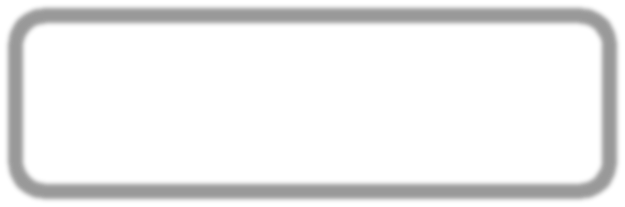 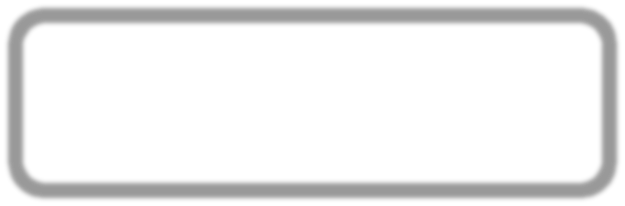 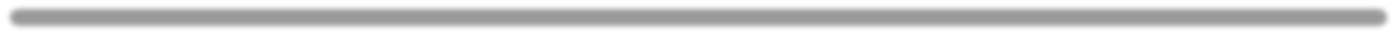 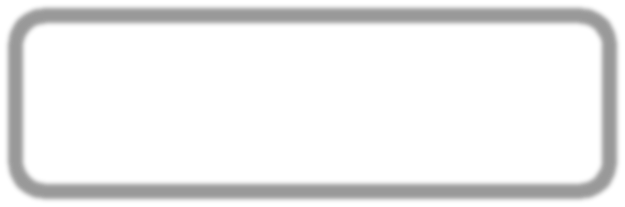 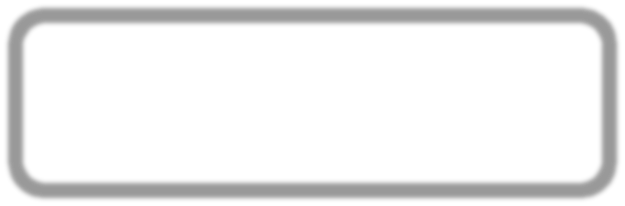 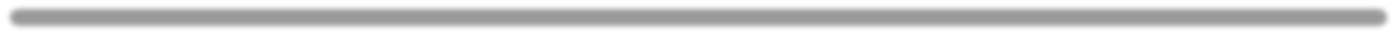 ……/……/20…..Öğretim Üyesinin İmzası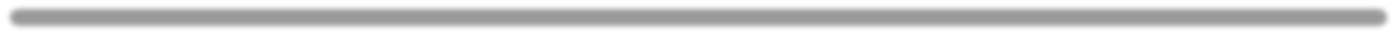 Bilgi edindim.Ad Soyad	: ………………………….. İmza	: …………………………..ÖĞRENCİNİNÖĞRENCİNİNÖĞRENCİNİNÖĞRENCİNİNÖĞRENCİNİNÖĞRENCİNİNÖĞRENCİNİNÖĞRENCİNİNAdı SoyadıNumarasıBölümüSınıf-Şube / Yarıyıl----DERSİNDERSİNDERSİNDERSİNDERSİNDERSİNDERSİNDERSİNAdıÖğretim Üyesi Adı SoyadıDönemiGüz	Bahar	YazGüz	Bahar	YazGüz	Bahar	YazGüz	Bahar	YazGüz	Bahar	YazGüz	Bahar	YazGüz	Bahar	YazSınav Sonucu İlan TarihiSınav Sonuç NotuSınav TürüQuizD.İ.ÇYarıyıl içi Ara sınavMazeret (ara sınav)Mazeret (ara sınav)Yarıyıl Sonu Final Bütünleme